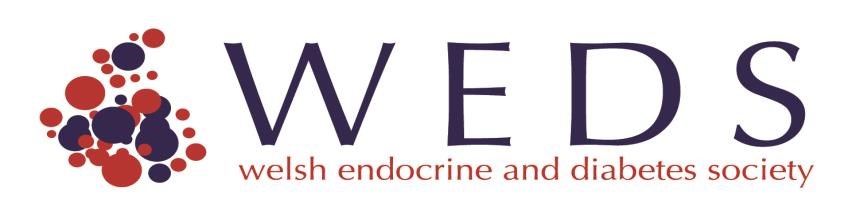 AUTUMN MEETING 2023 - REGISTRATION FORMThursday 26TH October 2023The Miskin Manor Hotel, Groes-Faen, Pontyclun,Mid Glamorgan   CF72 8ND*Your workplace address please**Required for Certificate of Attendance confirming RCP CPD accreditationPlease return this form to: claire.guy@wales.nhs.uk, and contact me directly if you have any queries.   My telephone number is 01554 783569.   Thank youClaire NAME:ADDRESS:*EMAIL:TELEPHONE:GMC Registration No:**I will attend the Dinner*   (please note this is for the evening meal and not the lunch time buffet) YES/NOSpecial meal requirements:Special meal requirements:Special meal requirements:Accommodation is available for North and Mid Wales delegates only.  If you do require accommodation, please indicate which night you will require a (single) room:Accommodation is available for North and Mid Wales delegates only.  If you do require accommodation, please indicate which night you will require a (single) room:Accommodation is available for North and Mid Wales delegates only.  If you do require accommodation, please indicate which night you will require a (single) room:Wednesday 25th October 2023:YES/NOThursday 26th October 2023:YES/NO